晚上9:20  S1-2 皇宮錦標晚上9:20  S1-2 皇宮錦標晚上9:20  S1-2 皇宮錦標晚上9:20  S1-2 皇宮錦標晚上9:20  S1-2 皇宮錦標[ ] 現時國際評分註：F/CF/EvensF/JF – 大熱B - 戴眼罩CP –戴羊毛面箍H - 戴頭罩P -戴防沙眼罩TT –  綁繫舌帶V - 戴開縫眼罩S1-2晚上9:20 香港時間(6.5.2017)(當地時間 下午2:20 )(6.5.2017)皇宮錦標 (國際三級賽)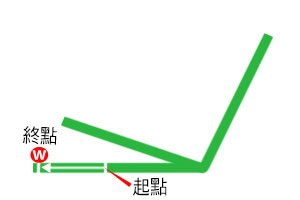 英國新市場馬場 - 草地 - 1000米 (直路)三歲以上馬匹。配磅︰三歲雄馬及閹馬120磅；雌馬117磅。四歲以上雄馬及閹馬129磅；雌馬126磅。加磅︰於2016年8月31日後，勝出三級賽3磅；二級賽5磅；一級賽7磅。總獎金 (英鎊) £60,000冠軍 £34,026，亞軍 £12,900，季軍 £6,456，殿軍 £3,216，第五名 £1,614，第六名 £810。名次日期賽事名稱、級別及獎金賽事名稱、級別及獎金馬場馬場途程/跑道/場地途程/跑道/場地負磅騎師檔位頭馬時間名次及          勝負距離名次及          勝負距離賠率配備冠軍/亞軍/季軍簡評1/1026/7/16LPrix Des Reves D'or - Jacques Bouchara 兩歲馬歐元55,000法維希1000 右草地 好軟 128紀仁安50.59.5011.35.3對的長官  Boos (FR)  Ivory Choice (FR)  2/820/8/16L薔薇錦標 兩歲馬英鎊60,000英約克1000 直草地 好 129艾兆禮80.57.112頭7/2絕代寶貝  對的長官  迷濛小巷  1/101/9/16G3雅蘭堡大賽 兩歲馬歐元80,000法尚蒂伊1000 直草地 好 123杜俊誠60.57.9511.32.9F對的長官  Hargeisa (USA)  Barroche (IRE)  4/119/9/16G2飛徹特斯錦標 兩歲馬英鎊70,000英唐加士達1000 直草地 好 127布宜學40.59.1941.85/1雅德樂團  (平頭)終極雄獅  (平頭)知名午餐  4/97/10/16G3干威利錦標 兩歲馬英鎊80,000英新市場1000 直草地 好快 130杜俊誠40.58.69434/1Mrs Danvers (GB)  Clem Fandango (FR)  巴特殊  名次日期賽事名稱、級別及獎金賽事名稱、級別及獎金馬場馬場途程/跑道/場地途程/跑道/場地負磅騎師檔位頭馬時間名次及          勝負距離名次及          勝負距離賠率配備冠軍/亞軍/季軍簡評3/1127/5/16四歲以上 讓賽英鎊7,870英潘德法1000 左草地 好 131貝兆梨121.03.5331.39/1Stanghow (GB)  威武英雄  海豚恆星  1/198/7/16三歲以上 讓賽英鎊17,707英約克1000 直草地 好 127貝兆梨20.58.231頭8/1海豚恆星  玩樂至上  工業星球  1/1522/7/16三歲以上 讓賽英鎊44,268英雅士谷1000 直草地 好快 115貝兆梨120.58.501短頭8/1海豚恆星  終極歷險  生為帝王  1/1027/8/16LBeverley Bullet Sprint S. 三歲以上英鎊50,000英貝弗利1000 直草地 好 126貝兆梨41.00.891頸13/2P海豚恆星  Willytheconqueror (IRE)  滿名  2/617/9/16G3杜拜國際機場世界錦標 三歲以上英鎊60,000英紐百利1031 直草地 好軟 127貝兆梨81.00.932短頭9/2CP小城之光  海豚恆星  嵩山遊俠  名次日期賽事名稱、級別及獎金賽事名稱、級別及獎金馬場馬場途程/跑道/場地途程/跑道/場地負磅騎師檔位頭馬時間名次及          勝負距離名次及          勝負距離賠率配備冠軍/亞軍/季軍簡評8/1729/7/16G2英皇佐治錦標 三歲以上英鎊312,100英古活1000 直草地 好快 128寶嘉90.56.8683.59/1避鋒頭  華府  黃金夢  4/1919/8/16G1楠索普錦標 兩歲以上英鎊417,250英約克1000 直草地 好 137寶嘉100.56.2444.333/1麥加天神  利馬圖  避鋒頭  9/1311/9/16G2高利五股錦標 三歲以上歐元250,000愛卻拉1000 直草地 黏 130基士希斯91.01.5497.311/2Ardhoomey (IRE)  華府  伊華妮莎  1/617/9/16G3杜拜國際機場世界錦標 三歲以上英鎊60,000英紐百利1031 直草地 好軟 127寶嘉71.00.931短頭5/2小城之光  海豚恆星  嵩山遊俠  10/172/10/16G1隆尚教堂大賽 兩歲以上歐元350,000法尚蒂伊1000 直草地 好 137寶嘉140.57.27104.328天將瑪莎  華府  麥加天神  名次日期賽事名稱、級別及獎金賽事名稱、級別及獎金馬場馬場途程/跑道/場地途程/跑道/場地負磅騎師檔位頭馬時間名次及          勝負距離名次及          勝負距離賠率配備冠軍/亞軍/季軍簡評1/93/6/16三歲以上 雌馬 讓賽英鎊14,757英古活1200 直草地 好 122潘大衛21.10.2712.85/2F舞藝高超  Buying Trouble (USA)  Stellarta (GB)  2/1711/6/16三歲馬 讓賽英鎊98,370英約克1200 直草地 好軟 120潘大衛41.11.8620.56/1政商名門  舞藝高超  Ikerrin Road (IRE)  1/207/7/16三歲馬 讓賽英鎊98,370英新市場馬場(七月賽道)1200 直草地 好快 128潘大衛31.10.5110.87/1舞藝高超  無價駒  Bounce (GB)  1/2730/7/16董事盃 三歲以上 讓賽英鎊245,925英古活1200 直草地 好快 124潘大衛41.09.8111.39/2F舞藝高超  獵戶長弓  Raucous (GB)  9/143/9/16G1短途盃 三歲以上英鎊286,000英希鐸1200 直草地 軟 124駱愛敦31.13.45911.57/1默默深思  空心錫人  瑞典話  名次日期賽事名稱、級別及獎金賽事名稱、級別及獎金馬場馬場途程/跑道/場地途程/跑道/場地負磅騎師檔位頭馬時間名次及          勝負距離名次及          勝負距離賠率配備冠軍/亞軍/季軍簡評3/1729/7/16G2英皇佐治錦標 三歲以上英鎊312,100英古活1000 直草地 好快 128夏禮賢130.56.8630.512/1CP避鋒頭  華府  黃金夢  7/1919/8/16G1楠索普錦標 兩歲以上英鎊417,250英約克1000 直草地 好 137夏禮賢20.56.247514/1CP麥加天神  利馬圖  避鋒頭  3/1311/9/16G3小蓋錦標 三歲以上歐元80,000法尚蒂伊1000 直草地 好 126夏禮賢40.56.3034.53.3FCP極迷人  天將瑪莎  黃金夢  14/172/10/16G1隆尚教堂大賽 兩歲以上歐元350,000法尚蒂伊1000 直草地 好 137夏禮賢30.57.27145.511CP天將瑪莎  華府  麥加天神  6/1421/10/16L水星錦標 兩歲以上歐元45,000愛鄧多克1000 左膠沙地 標準 139基士希斯30.57.10635/1FCP裏海世子  影星  意國貴族  名次日期賽事名稱、級別及獎金賽事名稱、級別及獎金馬場馬場途程/跑道/場地途程/跑道/場地負磅騎師檔位頭馬時間名次及          勝負距離名次及          勝負距離賠率配備冠軍/亞軍/季軍簡評2/821/12/16三歲以上 讓賽英鎊18,691英紐卡素1000 直膠沙地 標準 131Katherine Glenister90.58.4621.54/1Distant Past (GB)  約翰有禮  據理直言  4/912/1/17四歲以上 定磅賽英鎊19,674英紐卡素1000 直膠沙地 標準 126易根40.59.45425/4FDoc Sportello (IRE)  正義之師  Dougan (GB)  4/74/2/17L奇利夫斯錦標 四歲以上英鎊45,000英嶺飛1200 左膠沙地 標準 126卡比81.10.1240.58/1蘭斯洛  Mythmaker (GB)  粉飾旺市  4/1325/2/17[G3]Dukhan Sprint 三歲以上美元250,000卡多哈1200 右草地 好 128易根121.09.4041-Izzthatright (IRE)  花崗岩  裏海世子  2/1214/4/17All-Weather Sprint Championships Conditions S. 四歲以上英鎊147,555英嶺飛1200 左膠沙地 標準 131易根41.09.3620.58/1金伯拉  約翰有禮  Encore d'Or (GB)  名次日期賽事名稱、級別及獎金賽事名稱、級別及獎金馬場馬場途程/跑道/場地途程/跑道/場地負磅騎師檔位頭馬時間名次及          勝負距離名次及          勝負距離賠率配備冠軍/亞軍/季軍簡評1/1222/7/16三歲馬 讓賽英鎊9,837英約克1081 直草地 好快 132莫艾誠21.02.211頸11/4F極迷人  East Street Revue (GB)  Sandra's Secret (IRE)  8/1928/7/16三歲馬 讓賽英鎊19,674英古活1000 直草地 好快 132莫艾誠100.57.6681.87/1Laughton (GB)  Kassia (IRE)  Muhadathat (GB)  3/1520/8/16三歲馬 讓賽英鎊59,022英約克1000 直草地 好 130鄧偉寧160.57.193114/1East Street Revue (GB)  Love On The Rocks (IRE)  極迷人  1/1311/9/16G3小蓋錦標 三歲以上歐元80,000法尚蒂伊1000 直草地 好 125布達德30.56.301320極迷人  天將瑪莎  黃金夢  16/172/10/16G1隆尚教堂大賽 兩歲以上歐元350,000法尚蒂伊1000 直草地 好 137布達德20.57.2716125.6天將瑪莎  華府  麥加天神  名次日期賽事名稱、級別及獎金賽事名稱、級別及獎金馬場馬場途程/跑道/場地途程/跑道/場地負磅騎師檔位頭馬時間名次及          勝負距離名次及          勝負距離賠率配備冠軍/亞軍/季軍簡評6/1121/5/16G2神殿錦標 三歲以上英鎊100,000英希鐸1000 直草地 好軟 122金誠剛60.59.4063.310/1有利可圖  麥加天神  虛懷若谷  2/1017/6/16G1英聯邦盃 三歲馬英鎊430,000英雅士谷1200 直草地 好軟 129金誠剛31.14.502114/1默默深思  奇情  華府  6/99/7/16L城牆錦標 三歲以上英鎊40,000英約克1000 直草地 好 122金誠剛90.56.3563.85/1天將瑪莎  Easton Angel (IRE)  滿名  10/1729/7/16G2英皇佐治錦標 三歲以上英鎊312,100英古活1000 直草地 好快 124金誠剛30.56.86104.514/1避鋒頭  華府  黃金夢  10/143/9/16G1短途盃 三歲以上英鎊286,000英希鐸1200 直草地 軟 127金誠剛151.13.45101220/1默默深思  空心錫人  瑞典話  名次日期賽事名稱、級別及獎金賽事名稱、級別及獎金馬場馬場途程/跑道/場地途程/跑道/場地負磅騎師檔位頭馬時間名次及          勝負距離名次及          勝負距離賠率配備冠軍/亞軍/季軍簡評3/75/11/16L溫特沃斯錦標 三歲以上英鎊50,000英唐加士達1200 直草地 好快 129艾兆禮111.11.6132.88/1轟鳴  御風之神  金伯拉  3/1212/11/16L金玫瑰錦標 三歲以上英鎊40,000英嶺飛1200 左膠沙地 標準 129郭善佳31.10.0332.310/1Lord of The Land (IRE)  Mythmaker (GB)  金伯拉  6/1221/11/16三歲以上 讓賽英鎊34,431英湛士福城1000 左膠沙地 標準 132貝兆梨90.58.44636/1Encore d'Or (GB)  Aleef (IRE)  肯斯曼巷  1/725/3/17三歲以上 讓賽英鎊18,691英嶺飛1005 左膠沙地 標準 138韓立勤70.57.601111/2金伯拉  Bowson Fred (GB)  霧迷離  1/1214/4/17All-Weather Sprint Championships Conditions S. 四歲以上英鎊147,555英嶺飛1200 左膠沙地 標準 131韓立勤51.09.3610.54/1JF金伯拉  約翰有禮  Encore d'Or (GB)  名次日期賽事名稱、級別及獎金賽事名稱、級別及獎金馬場馬場途程/跑道/場地途程/跑道/場地負磅騎師檔位頭馬時間名次及          勝負距離名次及          勝負距離賠率配備冠軍/亞軍/季軍簡評1/1018/6/16L奧賓斯錦標 三歲以上 雌馬英鎊50,000英艾亞1000 直草地 好快 124莫禮年90.58.3312.57/4F天將瑪莎  Fine Blend (IRE)  Buying Trouble (USA)  1/99/7/16L城牆錦標 三歲以上英鎊40,000英約克1000 直草地 好 121莫萊斯50.56.351頸5/1天將瑪莎  Easton Angel (IRE)  滿名  5/1729/7/16G2英皇佐治錦標 三歲以上英鎊312,100英古活1000 直草地 好快 121莫萊斯80.56.8650.85/1JF避鋒頭  華府  黃金夢  2/1311/9/16G3小蓋錦標 三歲以上歐元80,000法尚蒂伊1000 直草地 好 121莫萊斯70.56.30233.5極迷人  天將瑪莎  黃金夢  1/172/10/16G1隆尚教堂大賽 兩歲以上歐元350,000法尚蒂伊1000 直草地 好 133莫萊斯120.57.2710.824天將瑪莎  華府  麥加天神  名次日期賽事名稱、級別及獎金賽事名稱、級別及獎金馬場馬場途程/跑道/場地途程/跑道/場地負磅騎師檔位頭馬時間名次及          勝負距離名次及          勝負距離賠率配備冠軍/亞軍/季軍簡評8/1121/5/16G2神殿錦標 三歲以上英鎊100,000英希鐸1000 直草地 好軟 130韓立勤30.59.40857/1有利可圖  麥加天神  虛懷若谷  出閘較慢，於三百米處時受催策，最後二百米僅能維持同速。3/99/7/16L城牆錦標 三歲以上英鎊40,000英約克1000 直草地 好 127艾兆禮110.56.35314/1F天將瑪莎  Easton Angel (IRE)  滿名  6/1729/7/16G2英皇佐治錦標 三歲以上英鎊312,100英古活1000 直草地 好快 128韓立勤100.56.8662.55/1JFCP避鋒頭  華府  黃金夢  3/1027/8/16LBeverley Bullet Sprint S. 三歲以上英鎊50,000英貝弗利1000 直草地 好 126奧丹尼71.00.8930.52/1F海豚恆星  Willytheconqueror (IRE)  滿名  1/514/4/17三歲以上 定磅賽英鎊19,440英巴富1146 左草地 快 130貝利51.10.2811.310/11F滿名  政商名門  Willytheconqueror (IRE)  名次日期賽事名稱、級別及獎金賽事名稱、級別及獎金馬場馬場途程/跑道/場地途程/跑道/場地負磅騎師檔位頭馬時間名次及          勝負距離名次及          勝負距離賠率配備冠軍/亞軍/季軍簡評5/89/8/16三歲以上 定磅賽英鎊15,739英諾定咸1012 直草地 好快 120艾兆禮20.58.475213/2H京畿地膽  工業星球  寬谷小河  2/76/9/16三歲以上 定磅賽英鎊14,757英萊士達1000 直草地 好軟 120艾兆禮10.58.102111/4FH/TT吃得飽  點綴  焦糖  2/920/9/16三歲以上 定磅賽英鎊13,772英貝弗利1000 直草地 好 125杜漢培111.01.4821.38/1H/TT裏海世子  點綴  倍加利  2/1030/9/16三歲馬 讓賽英鎊29,511英雅士谷1200 直草地 好 130莫雅11.13.092頭5/1H/TTSymposium (GB)  點綴  Mazzini (GB)  2/620/4/17G3愛百靈錦標 三歲以上英鎊60,000英新市場1200 直草地 好快 132莫雅51.10.19219/1白蘭度  點綴  Windfast (IRE)  名次日期賽事名稱、級別及獎金賽事名稱、級別及獎金馬場馬場途程/跑道/場地途程/跑道/場地負磅騎師檔位頭馬時間名次及          勝負距離名次及          勝負距離賠率配備冠軍/亞軍/季軍簡評2/207/7/16三歲馬 讓賽英鎊98,370英新市場馬場(七月賽道)1200 直草地 好快 127卡比191.10.5120.825/1舞藝高超  無價駒  Bounce (GB)  2/1123/7/16三歲馬 讓賽英鎊49,185英新市場馬場(七月賽道)1200 直草地 好快 129卡比31.11.542頭7/2JFMont Kiara (FR)  無價駒  Flying Pursuit (GB)  4/714/8/16L雌馬短途錦標 三歲以上英鎊50,000英潘德法1200 左草地 好 124蘇兆輝71.14.0444.811/4JFMehronissa (GB)  嵩山遊俠  La Rioja (GB)  1/97/9/16L士嘉堡錦標 兩歲以上英鎊40,000英唐加士達1000 直草地 好軟 133蘇兆輝40.58.8510.84/1無價駒  工業星球  Equimou (GB)  1/1321/4/17L蘭斯多恩錦標 三歲以上 雌馬英鎊40,000英巴富1010 左草地 快 131卡比110.59.671513/8F無價駒  Futoon (IRE)  Imtiyaaz (IRE)  名次日期賽事名稱、級別及獎金賽事名稱、級別及獎金馬場馬場途程/跑道/場地途程/跑道/場地負磅騎師檔位頭馬時間名次及          勝負距離名次及          勝負距離賠率配備冠軍/亞軍/季軍簡評1/1121/5/16G2神殿錦標 三歲以上英鎊100,000英希鐸1000 直草地 好軟 130卡比120.59.401頸8/1有利可圖  麥加天神  虛懷若谷  留守前列位置，走勢甚佳，於三百米處時受催策，其後取得領先，但馬匹持續外閃，終點前又與對手碰撞，僅勝。1/1714/6/16G1皇席錦標 三歲以上英鎊400,000英雅士谷1000 直草地 軟 130卡比81.02.691頸4/1有利可圖  小城之光  保護憲法  4/189/7/16G1七月盃 三歲以上英鎊533,750英新市場馬場(七月賽道)1200 直草地 好快 132卡比131.09.9743.511/1利馬圖  瑞典話  默默深思  6/1919/8/16G1楠索普錦標 兩歲以上英鎊417,250英約克1000 直草地 好 137卡比130.56.2464.57/1麥加天神  利馬圖  避鋒頭  7/172/10/16G1隆尚教堂大賽 兩歲以上歐元350,000法尚蒂伊1000 直草地 好 137卡比110.57.2772.88.6天將瑪莎  華府  麥加天神  名次日期賽事名稱、級別及獎金賽事名稱、級別及獎金馬場馬場途程/跑道/場地途程/跑道/場地負磅騎師檔位頭馬時間名次及          勝負距離名次及          勝負距離賠率配備冠軍/亞軍/季軍簡評2/183/9/16三歲以上 讓賽英鎊29,511英雅士谷1200 直草地 好快 123Aaron Jones131.13.5321.514/1TT古國大帝  生為帝王  Sir Robert Cheval (GB)  7/912/1/17四歲以上 定磅賽英鎊19,674英紐卡素1000 直膠沙地 標準 126Aaron Jones30.59.4574.38/1TTDoc Sportello (IRE)  正義之師  Dougan (GB)  3/1120/2/17四歲以上 讓賽英鎊45,250英溫伐咸頓1018 左膠沙地 標準 125Aaron Jones50.59.8932.37/1TT機械童子  Bowson Fred (GB)  生為帝王  1/825/2/17LHever Sprint S. 四歲以上英鎊45,000英嶺飛1005 左膠沙地 標準 126Aaron Jones20.56.7710.58/1TT生為帝王  蘭斯洛  Verne Castle (GB)  9/1214/4/17All-Weather Sprint Championships Conditions S. 四歲以上英鎊147,555英嶺飛1200 左膠沙地 標準 131Aaron Jones31.09.36967/1TT金伯拉  約翰有禮  Encore d'Or (GB)  名次日期賽事名稱、級別及獎金賽事名稱、級別及獎金馬場馬場途程/跑道/場地途程/跑道/場地負磅騎師檔位頭馬時間名次及          勝負距離名次及          勝負距離賠率配備冠軍/亞軍/季軍簡評3/198/7/16三歲以上 讓賽英鎊17,707英約克1000 直草地 好 133黎翠詩140.58.23319/2F海豚恆星  玩樂至上  工業星球  2/1626/7/16四歲以上 讓賽英鎊29,511英古活1000 直草地 好 124戴圖理170.57.1120.57/2F粉飾旺市  工業星球  Bowson Fred (GB)  2/89/8/16三歲以上 定磅賽英鎊15,739英諾定咸1012 直草地 好快 118伊維斯40.58.4720.511/4京畿地膽  工業星球  寬谷小河  5/1919/8/16G1楠索普錦標 兩歲以上英鎊417,250英約克1000 直草地 好 134艾兆禮90.56.2454.566/1麥加天神  利馬圖  避鋒頭  2/97/9/16L士嘉堡錦標 兩歲以上英鎊40,000英唐加士達1000 直草地 好軟 134艾兆禮60.58.8520.811/4F無價駒  工業星球  Equimou (GB)  名次日期賽事名稱、級別及獎金賽事名稱、級別及獎金馬場馬場途程/跑道/場地途程/跑道/場地負磅騎師檔位頭馬時間名次及          勝負距離名次及          勝負距離賠率配備冠軍/亞軍/季軍簡評2/1311/9/16G2高利五股錦標 三歲以上歐元250,000愛卻拉1000 直草地 黏 129莫雅51.01.5420.59/2TTArdhoomey (IRE)  華府  伊華妮莎  留守於後，三百米推進上前，接著向右移再上，二百米取得領先位置，最後階段被挑戰及超越僅敗。2/172/10/16G1隆尚教堂大賽 兩歲以上歐元350,000法尚蒂伊1000 直草地 好 137莫雅150.57.2720.812天將瑪莎  華府  麥加天神  留守於後，二百米推進上前，保持佳勢完成，但未能威脅頭馬 。7/145/11/16G1育馬者盃草地短途大賽 三歲以上美元1,000,000美聖雅尼塔1300 左草地 快 124莫雅71.11.3374.37.1顯而易勝  Om (USA)  Pure Sensation (USA)  留守於後，跑畢半程在内欗進佔至中置位置，入直路前力策追趕，不久力度轉弱敗退。7/1225/3/17G1阿喬斯短途錦標 三歲以上美元1,000,000酋美丹1200 直草地 黏 126莫雅101.09.5974.514/1TT正確人選  高價值  傲天駿  1/924/4/17LWoodlands S. 三歲以上歐元45,000愛納雲1000 直草地 好 138許覺能101.00.181頸2/1FTT華府  Ardhoomey (IRE)  Primo Uomo (IRE)  